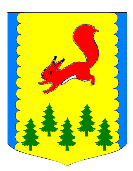 КРАСНОЯРСКИЙ КРАЙАДМИНИСТРАЦИЯ ПИРОВСКОГО МУНИЦИПАЛЬНОГО ОКРУГАПОСТАНОВЛЕНИЕ08 ноября 2021г.		    с. Пировское				              №572-пО внесении изменений в постановление администрации Пировского района от 13 ноября 2020 года №323-п «Об утверждении муниципальной программы Пировского муниципального округа «Развитие культуры в Пировском муниципальном округе»В целях уточнения муниципальной программы Пировского муниципального округа «Развитие культуры в Пировском муниципальном округе», на основании Порядка принятия решений о разработке муниципальных программ Пировского муниципального округа, их формирования и реализации, утвержденного постановлением  администрации Пировского муниципального округа от 09.07.2021 №377-п, руководствуясь Уставом Пировского муниципального округа,  ПОСТАНОВЛЯЮ:Внести в постановление администрации Пировского района от 13.11.2020 №323-п «Об утверждении муниципальной программы Пировского муниципального округа «Развитие культуры в Пировском муниципальном округе» (далее - Постановление) следующие изменения.В Паспорте муниципальной программы разделы 2,8,10 изложить в следующей редакции: Подпункты 1.4 и 1.6 пункта 1 раздела 5 муниципальной программы изложить в следующей редакции:«1.4.Сроки реализации подпрограммы, отдельного мероприятия программыРеализация мероприятий подпрограммы осуществляется в период с 01.01.2021г. –31.12.2024г.»«1.6 Ожидаемые результаты подпрограммы:количество посетителей библиотек по годам составит: в2022 году – не менее 6100 человек, в 2023 году – не менее 6100 человек, в 2024 году – не менее 6100 человек.»Подпункты 2.4 и 2.6 пункта 2 раздела 5 муниципальной программы изложить в следующей редакции:«2.4 Реализация мероприятий подпрограммы осуществляется в период с 01.01.2021г.-31.12.2024г.»«2.6 Ожидаемые результаты подпрограммы:количество мероприятий, проведенных муниципальными учреждениями клубного типа по годам составит: в 2022 году – не менее 3650 мероприятий, в 2023 году – не менее 3650 мероприятий, в 2024 году – не менее 3650 мероприятий;количество социокультурных проектов в области культуры, реализованных муниципальными учреждениями, составит по годам: в 2022 году – 1 ед., в 2023 году – 1 ед, в 2024 году – 1 ед.» Подпункты 3.4 и 3.6 пункта 3 раздела 5 муниципальной программы изложить в следующей редакции: «3.4 Реализация мероприятий подпрограммы осуществляется в период 01.01.2021г. – 31.12.2024г.»«3.6 фонды муниципальных библиотек пополнятся: в 2022 году – не менее 2000 единиц, в 2023 году – не менее 2000 единиц, в 2024 году – не менее 2000 единиц изданий на различных носителях информации.»Подпункт 4.4 пункта 4 раздела 5 муниципальной программы изложить в следующей редакции:«4.4.Реализация мероприятий подпрограммы осуществляется в период с 01.01.2021г. – 31.12.2024г.»;Приложение к Паспорту  муниципальной программы изложить в  редакции согласно приложению №1 к настоящему постановлению; Приложения №№1,2,3,4 к  муниципальной программе изложить в редакции согласно приложениям №№ 2, 3, 4,5 к настоящему постановлению;В приложении №5.1 к муниципальной программе разделы «Сроки реализации подпрограмм» «Информация по ресурсному обеспечению подпрограммы, в том числе в разбивке по источникам финансирования на очередной финансовый год и плановый период» изложить в следующей редакции:9)Приложение №1, 2 к подпрограмме «Сохранение культурного наследия» муниципальной программы Пировского муниципального округа «Развитие культуры в Пировском муниципальном округе» изложить в редакции согласно приложениям № 6,7 к настоящему постановлению;10) В приложении № 5.2 к муниципальной программе разделы «Сроки реализации подпрограмм» «Информация по ресурсному обеспечению подпрограммы, в том числе в разбивке по источникам финансирования на очередной финансовый год и плановый период» изложить в следующей редакции:11) Приложения №1,2 к подпрограмме «Поддержка искусства и народного творчества» изложить в редакции согласно приложениям №8,9 к настоящему постановлению;12)В приложении № 5.3 к муниципальной программе разделы «Сроки реализации подпрограмм» «Информация по ресурсному обеспечению подпрограммы, в том числе в разбивке по источникам финансирования на очередной финансовый год и плановый период» изложить в следующей редакции:13)Приложения № 1, 2 к подпрограмме «Обеспечение условий реализации муниципальной программы и прочие мероприятия» муниципальной программы изложить в редакции согласно приложениям № 10,11 к настоящему постановлению;14)В приложении 5.4 разделы «Сроки реализации подпрограмм» «Информация по ресурсному обеспечению подпрограммы, в том числе в разбивке по всем источникам финансирования на очередной финансовый год и плановый период» изложить в следующей редакции:15) Приложения № 1, 2 к подпрограмме «Развитие архивного дела в Пировском муниципальном округе» изложить в редакции согласно приложениям №12,13 к настоящему постановлению;16) В приложении 5.5 «Сроки реализации отдельного мероприятия» «Информация по ресурсному обеспечению отдельного мероприятия, в том числе в разбивке по всем источникам финансирования на очередной год и плановый период» изложить в следующей редакции:17) Приложение №1 к информации об отдельном мероприятии «Проведение акций, семинаров, форумов в целях развития и поддержки добровольческой (волонтерской) деятельности движения «Волонтеры культуры» изложить в редакции согласно приложению №14 к настоящему постановлению.2. Настоящее постановление вступает в силу после официального опубликования в районной газете «Заря», но не ранее 01.01.2022.Глава Пировского муниципального округа			             А.И.ЕвсеевПриложение №1к постановлению администрации Пировскогомуниципального округа08 ноября  2021г. №572-пПриложениек Паспорту муниципальнойпрограммы Пировского муниципального округа«Развитие культурыв Пировском муниципальном округе»	Перечень целевых показателей муниципальной программы Пировского муниципального округа, с указанием планируемых	к достижению значений в результате реализации муниципальной программы Пировского муниципального округаПриложение № 2 к постановлениюадминистрации Пировского районаот 08 ноября 2021г. №572-п															Приложение № 1к муниципальной программе Пировского муниципального округа«Развитие культуры в Пировском   муниципальном округе»Информация о сводных показателях муниципальных заданийЗаместитель главы муниципального округа – Начальник отдела культуры, спорта, туризмаи молодежной политики администрацииПировского муниципального округа                                                                           _____________________                                     Сарапина О.С.Приложение №3 к постановлениюАдминистрации Пировского районаот 08 ноября 2021г.№572-пПриложение № 2к муниципальной программе                                                          Пировского муниципального округа«Развитие культурыв Пировском муниципальном округе»Перечень объектов недвижимого имущества муниципальной собственности Пировского муниципального округа, подлежащих строительству, реконструкции, техническому перевооружению или приобретению(рублей)Заместитель главы муниципального округа– Начальник отдела культуры, спорта, туризмаи молодежной политики администрации Пировского муниципального округа________________________________                             Сарапина О.С.  Приложение № 4 к постановлениюадминистрации Пировского района от 08 ноября 2021г. №572-пПриложение № 3к муниципальной программе Пировского муниципального округа«Развитие культуры в Пировском муниципальном округе»Информация о ресурсном обеспечении муниципальной программы Пировского муниципального округа(рублей)Приложение № 5 к постановлениюадминистрации Пировского районаот 08 ноября2021г. №572-пПриложение № 4к муниципальной программе Пировского муниципального округа«Развитие культурыв Пировском муниципальном округе»Информацияоб источниках финансирования подпрограмм, отдельных мероприятий муниципальной программы Пировского муниципального округа(рублей)Приложение № 6 к постановлениюадминистрации Пировского районаот 08 ноября 2021г. №572-п Приложение № 1 к подпрограмме «Сохранение культурного наследия»Перечень и значения показателей результативности подпрограммыПриложение № 7 к постановлениюадминистрации Пировского районаот 08 ноября2021г. №572-п  Приложение № 2 к подпрограмме  «Сохранениекультурного наследия»Перечень мероприятий подпрограммы «Сохранение культурного наследия»с указанием объема средств на их реализацию и ожидаемых результатовПриложение № 8 к постановлениюадминистрации Пировского районаот 08 ноября 2021 г. №572-пПриложение № 1                                                                                                                                     к подпрограмме «Поддержка искусства                                                                                                             и народного творчества» Перечень и значения показателей результативности подпрограммыПриложение № 9 к постановлениюадминистрации Пировского районаот 08 ноября  2021 г. №572-пПриложение № 2 к подпрограмме  «Поддержка искусстваи народного творчества»Перечень мероприятий подпрограммы «Поддержка искусства и народного творчества» с указанием объема средств на их реализацию и ожидаемых результатовПриложение № 10 к постановлениюадминистрации Пировского округаот 08 ноября  2021г. № 572-п Приложение № 1                                                                                                                     к подпрограмме «Обеспечение условий реализации                                                                                                                    муниципальной программы и прочие мероприятия»Перечень и значения показателей результативности подпрограммыПриложение № 11 к постановлениюадминистрации Пировского округаот 08 ноября  2021г. № 572-пПриложение № 2 к подпрограмме  «Обеспечение условий реализации муниципальной программы и прочие мероприятия»Перечень мероприятий подпрограммы «Обеспечение условий реализации муниципальной программы и прочие мероприятия» с указанием объема средств на их реализацию и ожидаемых результатовПриложение  № 12 к постановлениюадминистрации Пировского районаот 08 ноября 2021г  № 572-пПриложение № 1к подпрограмме «Развитие архивного дела в Пировском муниципальном округе»Перечень и значения показателей результативности подпрограммыПриложение  № 13 к постановлениюадминистрации Пировского районаот 08 ноября 2021г. № 572-пПриложение № 2к подпрограмме «Развитие архивного делав Пировском муниципальном округе»Перечень мероприятий подпрограммы «Развитие архивного дела в Пировском муниципальном округе» с указанием объема средств на их реализацию и ожидаемых результатовПриложение № 14 к постановлениюадминистрации Пировского районаот 08 ноября 2021г.№ 572-пПриложение № 1к информации об отдельном мероприятии «Проведение акций, семинаров, форумов в целях развития и поддержки добровольческой (волонтерской) деятельности движения «Волонтеры культуры»»Целевые показатели реализации отдельного мероприятия«Развитие добровольчества (волонтерства) в Пировском муниципальном округе»2Основания для разработки муниципальной  программыСтатья 179 Бюджетного кодекса Российской Федерации;Постановление администрации Пировского округа от 09.07.2021 № 377-п «Об утверждении Порядка принятия решений о разработке муниципальных программ Пировского округа, их формирования и реализации»;постановление администрации Пировского муниципального округаот 30.09.2021 г. № 509-п «Об утверждении перечня муниципальных программ»8Этапы и сроки реализации муниципальной  программы01.01.2021г. – 31.12.2024г.10Информация по ресурсному обеспечению муниципальной программы, в том числе по годам реализации программы Общий объем бюджетных ассигнований на реализацию муниципальной программы составляет 289 963 524,00 рублей, в том числе:0,00 рублей – средства федерального бюджета;926 900,00 рублей – средства краевого бюджета;289 036 624,00 рублей – средства местного бюджета;Объем финансирования по годам реализации муниципальной программы:2021 год – 69 489 324,00 рублей, в том числе:0,00 рублей – средства федерального бюджета;294 500 ,00 - средства краевого бюджета;69 194 824,00рублей – средства местного бюджета.2022 год – 73 491 400,00 рублей, в том числе:0,00 рублей – средства федерального бюджета;210 800 ,00 - средства краевого бюджета;73 280 600,00рублей – средства местного бюджета.2023 год – 73 553 400,00 рублей, в том числе:0,00 рублей – средства федерального бюджета;210 800,00 рублей - средства краевого бюджета;73 342 600,00 рублей – средства местного бюджета.2024 год – 73 429 400,00 рублей, в том числе:0,00 рублей – средства федерального бюджета;210 800,00 рублей - средства краевого бюджета;73 218 600,00 рублей – средства местного бюджета;Сроки реализации подпрограммы01.01.2021г. – 31.12.2024г.Информация по ресурсному обеспечению подпрограммы, в том числе в разбивке по источникам финансирования на очередной финансовый год и плановый периодОбщий объем финансирования подпрограммы – 50 318 000,00 руб., в том числе:50 318 000,00 руб. - средства местного бюджета;Объём финансирования по годам составляет:  2021 год – 12 761 180,00 рублей, в том числе:0,00 рублей – средства федерального бюджета;0 ,00 - средства краевого бюджета;12 761 180,00рублей – средства местного бюджета.
2022 год – 12 518 940,00 руб., в том числе:12 518 940,00руб. - средства местного бюджета;2023 год – 12 580 940,00 руб., в том числе:12 580 940,00 руб. - средства местного бюджета;год – 12 456 940,00 руб., в том числе:12 456 940,00 руб. – средства местного бюджета;Сроки реализации подпрограммы01.01.2021г. – 31.12.2024г.Информация по ресурсному обеспечению подпрограммы, в том числе в разбивке по источникам финансирования на очередной финансовый год и плановый периодОбщий объем финансирования подпрограммы – 145 605 506,00 руб., в том числе:145 605 506,00 руб. - средства местного бюджета;Объём финансирования по годам составляет: 2021 год – 35 952 956,00 рублей, в том числе:0,00 рублей – средства федерального бюджета;0 ,00 - средства краевого бюджета;35 952 956,00рублей – средства местного бюджета.
2022 год – 36 550 850,00 руб., в том числе:36 550 850,00 руб. - средстваместного бюджета;2023 год – 36 550 850,00 руб., в том числе:36 550 850,00 руб. - средства местного бюджета;год–36 550 850,00руб., в том числе:36 550 850,00 руб. – средства местного бюджета;Сроки реализации подпрограммы01.01.2021г. – 31.12.2024г.Информация по ресурсному обеспечению подпрограммы, в том числе в разбивке по всем источникам финансирования на очередной финансовый год и плановый период Общий объем финансирования подпрограммы – 67 954 830,00 руб., в том числе:632 400,00 руб. - средства краевого бюджета;67 322 430,00 руб. - средства местного бюджета.Объём финансирования по годам составляет:2021 год – 20 661 488,00 рублей, в том числе:0,00 рублей – средства федерального бюджета;210 800 ,00 - средства краевого бюджета;20 450 688,00рублей – средства местного бюджета.
2022 год – 24 323 010,00 руб., в том числе:210 800,00 руб. - средства краевого бюджета;24 122 210,00 руб. - средства местного бюджета.2023 год – 24 323 010,00 руб., в том числе:210 800,00 руб. - средства краевого бюджета;  24 112 210,00 руб. - средства местного бюджета.2024 год – 24 323 010,00 руб., в том числе:210 800,00 руб. - средства краевого бюджета;24 112 210,00руб.- средства местного бюджета.Сроки реализации подпрограммы01.01.2021г. – 31.12.2024г.Информация по ресурсному обеспечению подпрограммы, в том числе в разбивке по всем источникам финансирования на очередной финансовый год и плановый периодОбщий объем финансирования подпрограммы – 379 500,00 руб., в том числе:379 500,00 руб. – средства краевого бюджета;Объём финансирования по годам составляет: 2021 год – 83 700,00 рублей, в том числе:0,00 рублей – средства федерального бюджета;0 ,00 - средства краевого бюджета;83 700,00рублей – средства местного бюджета.
2022 год – 98 600,00 руб., в том числе:98 600,00 – средства краевого бюджета; – 98 600,00 руб., в том числе:98 000,00 руб. – средства краевого бюджета;2024 – 98 600,00 руб., в том числе:98600,00 руб. – средства краевого бюджета.Сроки реализации отдельного мероприятия01.01.2021 г. – 31.12.2024 г.Информация по ресурсному обеспечению отдельного мероприятия, в том числе в разбивке по всем источникам финансирования на очередной год и плановый периодОбщий объем бюджетных ассигнований на реализацию отдельного мероприятия составляет 30,00 рублей, в том числе:30,00 рублей – средства местного бюджета;Объем финансирования по годам реализации муниципальной программы: 2021 год – 30,00 рублей, в том числе:0,00 рублей – средства федерального бюджета;0 ,00 - средства краевого бюджета;30,00рублей – средства местного бюджета.2022 год – 0,00 рублей, в том числе:0,00 рублей – средства местного бюджета.2023 год – 0,00 рублей, в том числе:0,00 рублей – средства местного бюджета.2024 год – 0,00 рублей, в том числе:0,00 рублей – средства местного бюджета;№ п/пЦели, целевые показателиЕд. изм.Год, предшествующий реализации муниципальной программы (2020 год)Годы реализации программыГоды реализации программыГоды реализации программыГоды реализации программы№ п/пЦели, целевые показателиЕд. изм.Год, предшествующий реализации муниципальной программы (2020 год)2021 год2022 год2023 год2024год12345678Цель программы: создание условий для развития и реализации культурного и духовного потенциала населения Пировского муниципального округаЦель программы: создание условий для развития и реализации культурного и духовного потенциала населения Пировского муниципального округаЦель программы: создание условий для развития и реализации культурного и духовного потенциала населения Пировского муниципального округаЦель программы: создание условий для развития и реализации культурного и духовного потенциала населения Пировского муниципального округаЦель программы: создание условий для развития и реализации культурного и духовного потенциала населения Пировского муниципального округаЦель программы: создание условий для развития и реализации культурного и духовного потенциала населения Пировского муниципального округаЦель программы: создание условий для развития и реализации культурного и духовного потенциала населения Пировского муниципального округаЦель программы: создание условий для развития и реализации культурного и духовного потенциала населения Пировского муниципального округа1.1Удельный вес населения, участвующего в платных культурно-досуговых мероприятиях, проводимых муниципальными учреждениями культуры%6456476476476481.2Количество экземпляров новых изданий, поступивших в  фонды общедоступных библиотек, в расчете на 1000 жителейЭкз.3003003003003001.3Доводимость до выпуска детей, получающих дополнительное образование в области культураЧел.1521927271.4Обеспечение сохранности архивных документов муниципального архива%100100100100100N№ п/пНаименование муниципальной услуги (работы)Содержание муниципальной услуги (работы) <1>Наименование и значение показателя объема муниципальной услуги (работы)Значение показателя объема муниципальной услуги (работы) по годам реализации программыЗначение показателя объема муниципальной услуги (работы) по годам реализации программыЗначение показателя объема муниципальной услуги (работы) по годам реализации программыN№ п/пНаименование муниципальной услуги (работы)Содержание муниципальной услуги (работы) <1>Наименование и значение показателя объема муниципальной услуги (работы)2022 год2023год 2024год12345671Подпрограмма 1: «Сохранение культурного наследия»Подпрограмма 1: «Сохранение культурного наследия»Подпрограмма 1: «Сохранение культурного наследия»Подпрограмма 1: «Сохранение культурного наследия»Подпрограмма 1: «Сохранение культурного наследия»Подпрограмма 1: «Сохранение культурного наследия»МБУК «Муниципальная централизованная библиотечная система Пировского муниципального округа» МБУК «Муниципальная централизованная библиотечная система Пировского муниципального округа» МБУК «Муниципальная централизованная библиотечная система Пировского муниципального округа» МБУК «Муниципальная централизованная библиотечная система Пировского муниципального округа» МБУК «Муниципальная централизованная библиотечная система Пировского муниципального округа» МБУК «Муниципальная централизованная библиотечная система Пировского муниципального округа» Муниципальная услуга (работа) Библиотечное, библиографическое и информационное обслуживание пользователей библиотекКоличество посещений361003610036100Расходы бюджета на оказание (выполнение) муниципальной услуги (работы), руб.11 462 876,0011 567 475,0011 535 131,00Муниципальная услуга (работа) Формирование, учет, изучение, обеспечение физического сохранения и безопасности фондов библиотекКоличество документов136 000137 000137 000Расходы бюджета на оказание (выполнение) муниципальной услуги (работы), руб.1 056064,001 013 465,001 011 809,00Муниципальная услуга (работа) Библиографическая обработка документов и создание каталоговКоличество документов (новых)104010501050Расходы бюджета на оказание (выполнение) муниципальной услуги (работы), руб.1 056 064,001 013 465,001 011 809,00Итого по муниципальному заданию:12 518 940,0012 580 940,0012 456 940,00Итого по подпрограмме12 518 940,0012 580 940,0012 456 940,002Подпрограмма 2: «Поддержка искусства и народного творчества»Подпрограмма 2: «Поддержка искусства и народного творчества»Подпрограмма 2: «Поддержка искусства и народного творчества»Подпрограмма 2: «Поддержка искусства и народного творчества»Подпрограмма 2: «Поддержка искусства и народного творчества»Подпрограмма 2: «Поддержка искусства и народного творчества»МБУК «Центр ремесел «Домострой»МБУК «Центр ремесел «Домострой»МБУК «Центр ремесел «Домострой»МБУК «Центр ремесел «Домострой»МБУК «Центр ремесел «Домострой»МБУК «Центр ремесел «Домострой»Муниципальная услуга (работа) Организация и проведение культурно-массовых мероприятийКоличество участников390400410Количество мероприятий8910Расходы бюджета на оказание (выполнение) муниципальной услуги (работы), руб.1 017 825,00965 338,00965 338,00Муниципальная услуга (работа) Организация деятельности клубных формирований и формирований самодеятельного народного творчестваКоличество клубных формирований666Число участников клубных формирований727272Расходы бюджета на оказание (выполнение) муниципальной услуги (работы), руб.1 670 905,001 723 392,001 723 392,00ИИтого по муниципальному заданию:2 688 730,002 688 730,002 688 730,00МБУК «Межпоселенческая централизованная клубная система Пировского муниципального округа»МБУК «Межпоселенческая централизованная клубная система Пировского муниципального округа»МБУК «Межпоселенческая централизованная клубная система Пировского муниципального округа»МБУК «Межпоселенческая централизованная клубная система Пировского муниципального округа»МБУК «Межпоселенческая централизованная клубная система Пировского муниципального округа»МБУК «Межпоселенческая централизованная клубная система Пировского муниципального округа»Муниципальная услуга (работа) Организация и проведение культурно-массовых мероприятийКоличество участников613736138061400Количество мероприятий494496498Расходы бюджета на оказание (выполнение) муниципальной услуги (работы), руб.14 277 569,5013 777 930,0013 777 930,00Муниципальная услуга (работа) Организация деятельности клубных формирований и формирований самодеятельного народного творчестваКоличество клубных формирований135135135Число участников клубных формирований133813381338Расходы бюджета на оказание (выполнение) муниципальной услуги (работы), руб.19 554 550,5020 054 190,0020 054 190,00ИИтого по муниципальному заданию:33 862 120,0033 832 120,0033 832 120,00Итого по подпрограмме33 862 120,0033 832 120,0033 832 120,003Подпрограмма 3: «Обеспечение условий реализации программы и прочие мероприятия»Подпрограмма 3: «Обеспечение условий реализации программы и прочие мероприятия»Подпрограмма 3: «Обеспечение условий реализации программы и прочие мероприятия»Подпрограмма 3: «Обеспечение условий реализации программы и прочие мероприятия»Подпрограмма 3: «Обеспечение условий реализации программы и прочие мероприятия»Подпрограмма 3: «Обеспечение условий реализации программы и прочие мероприятия»МБУ ДО «Пировская детская школа искусств»МБУ ДО «Пировская детская школа искусств»МБУ ДО «Пировская детская школа искусств»МБУ ДО «Пировская детская школа искусств»МБУ ДО «Пировская детская школа искусств»МБУ ДО «Пировская детская школа искусств»Муниципальная услуга (работа) Реализация дополнительных общеразвивающих программКоличество учащихся535445Расходы бюджета на оказание (выполнение) муниципальной услуги (работы), руб.2 655 624,002 682 720,002 691 943,00Муниципальная услуга (работа) Реализация дополнительных предпрофессиональных программ в области искусстваКоличество учащихся231919Расходы бюджета на оказание (выполнение) муниципальной услуги (работы), руб.552 186,00525 090,00515 867,00ИИтого по муниципальному заданию:3 207 810,003 207 810,003 207 810,00Итого по подпрограмме3 207 810,003 207 810,003 207 810,00N№ п/пНаименование объекта, территория строительства (приобретения) <1>Мощность объекта с указанием ед. измеренияГоды строительства, реконструкции, технического перевооружения (приобретения) <2>Предельная сметная стоимость объектаФактическое финансирование всего на 01.01 очередного финансового годаОстаток стоимости объекта в ценах государственных контрактов на 01.01 очередного финансового года <3>Объем бюджетных ассигнований, в том числе по годамОбъем бюджетных ассигнований, в том числе по годамОбъем бюджетных ассигнований, в том числе по годамN№ п/пНаименование объекта, территория строительства (приобретения) <1>Мощность объекта с указанием ед. измеренияГоды строительства, реконструкции, технического перевооружения (приобретения) <2>Предельная сметная стоимость объектаФактическое финансирование всего на 01.01 очередного финансового годаОстаток стоимости объекта в ценах государственных контрактов на 01.01 очередного финансового года <3>2022 год2023год2024 год12345678910Строительство, реконструкция, техническое перевооружение или приобретение объектов недвижимого имущества муниципальной собственности Пировского муниципального округа в рамках муниципальной программы не предусмотрены.Строительство, реконструкция, техническое перевооружение или приобретение объектов недвижимого имущества муниципальной собственности Пировского муниципального округа в рамках муниципальной программы не предусмотрены.Строительство, реконструкция, техническое перевооружение или приобретение объектов недвижимого имущества муниципальной собственности Пировского муниципального округа в рамках муниципальной программы не предусмотрены.Строительство, реконструкция, техническое перевооружение или приобретение объектов недвижимого имущества муниципальной собственности Пировского муниципального округа в рамках муниципальной программы не предусмотрены.Строительство, реконструкция, техническое перевооружение или приобретение объектов недвижимого имущества муниципальной собственности Пировского муниципального округа в рамках муниципальной программы не предусмотрены.Строительство, реконструкция, техническое перевооружение или приобретение объектов недвижимого имущества муниципальной собственности Пировского муниципального округа в рамках муниципальной программы не предусмотрены.Строительство, реконструкция, техническое перевооружение или приобретение объектов недвижимого имущества муниципальной собственности Пировского муниципального округа в рамках муниципальной программы не предусмотрены.Строительство, реконструкция, техническое перевооружение или приобретение объектов недвижимого имущества муниципальной собственности Пировского муниципального округа в рамках муниципальной программы не предусмотрены.Строительство, реконструкция, техническое перевооружение или приобретение объектов недвижимого имущества муниципальной собственности Пировского муниципального округа в рамках муниципальной программы не предусмотрены.Строительство, реконструкция, техническое перевооружение или приобретение объектов недвижимого имущества муниципальной собственности Пировского муниципального округа в рамках муниципальной программы не предусмотрены.N п/пСтатус (муниципальная программа, подпрограмма, отдельное мероприятие)Наименование муниципальной программы, подпрограммы, отдельного мероприятияНаименование главного распорядителя бюджетных средств (далее - ГРБС)Наименование главного распорядителя бюджетных средств (далее - ГРБС)Код бюджетной классификацииКод бюджетной классификацииКод бюджетной классификацииКод бюджетной классификации2022 год2023 год2024 год2024 годИтого на 2022-2024 годыN п/пСтатус (муниципальная программа, подпрограмма, отдельное мероприятие)Наименование муниципальной программы, подпрограммы, отдельного мероприятияНаименование главного распорядителя бюджетных средств (далее - ГРБС)Наименование главного распорядителя бюджетных средств (далее - ГРБС)ГРБСРз
ПрЦСРВРпланпланпланпланИтого на 2022-2024 годы1234456789101111121Муниципальная программа «Развитие культуры в Пировском муниципальном округе»всего расходные обязательства по муниципальной программе всего расходные обязательства по муниципальной программе ХХХХ73 491 400,0073 553 400,0073 429 400,0073 429 400,00220 474 200,001Муниципальная программа «Развитие культуры в Пировском муниципальном округе»в том числе по ГРБС:в том числе по ГРБС:1Муниципальная программа «Развитие культуры в Пировском муниципальном округе»Отдел культуры, спорта, туризма и молодежной политики администрации Пировского муниципального округаОтдел культуры, спорта, туризма и молодежной политики администрации Пировского муниципального округа750ХХХХ73 491 400,0073 553 400,0073 429 400,0073 429 400,00220 474 200,001Муниципальная программа «Развитие культуры в Пировском муниципальном округе»Администрация Пировского муниципального округаАдминистрация Пировского муниципального округа670ХХХХ98 600,0098 600,0098 600,0098 600,00295 800,002Подпрограмма 1«Сохранение культурного наследия»«Сохранение культурного наследия»всего расходные обязательства по подпрограмме муниципальной программы ХХХХХ12 518 940,0012 580 940,0012 456 940,0037 556 820,0037 556 820,002Подпрограмма 1«Сохранение культурного наследия»«Сохранение культурного наследия»в том числе по ГРБС:Х2Подпрограмма 1«Сохранение культурного наследия»«Сохранение культурного наследия»Отдел культуры, спорта, туризма и молодежной политики администрации Пировского муниципального округа750ХХХХ12 518 940,0012 580 940,0012 456 940,0037 556 820,0037 556 820,003Подпрограмма 2«Поддержка искусства и народного творчества»всего расходные обязательства по подпрограмме муниципальной программывсего расходные обязательства по подпрограмме муниципальной программыХХХХХ36 550 850,0036 550 850,0036 550850,0036 550850,00109 652 550,003Подпрограмма 2«Поддержка искусства и народного творчества»в том числе по ГРБС:в том числе по ГРБС:3Подпрограмма 2«Поддержка искусства и народного творчества»Отдел культуры, спорта, туризма и молодежной политики администрации Пировского муниципального округаОтдел культуры, спорта, туризма и молодежной политики администрации Пировского муниципального округа750ХХХХ36 550 850,0036 550 850,0036 550850,0036 550850,00109 652 550,004Подпрограмма 3«Обеспечение условий реализации муниципальнойпрограммы и прочие мероприятия»всего расходные обязательствавсего расходные обязательстваХХХХХ24 323 010,0024 323 010,0024 323 010,0024 323 010,0072 969 030,004Подпрограмма 3«Обеспечение условий реализации муниципальнойпрограммы и прочие мероприятия»в том числе по ГРБС:в том числе по ГРБС:4Подпрограмма 3«Обеспечение условий реализации муниципальнойпрограммы и прочие мероприятия»Отдел культуры, спорта, туризма и молодежной политики администрации Пировского муниципального округаОтдел культуры, спорта, туризма и молодежной политики администрации Пировского муниципального округа750ХХХХ24 323 010,0024 323 010,0024 323 010,0024 323 010,0072 969 030,005Подпрограмма 4«Развитие архивного дела в Пировском муниципальном округе»всего расходные обязательствавсего расходные обязательстваХХХХ98 600,0098 600,0098 600,0098 600,00251100,005Подпрограмма 4«Развитие архивного дела в Пировском муниципальном округе»в том числе по ГРБС:в том числе по ГРБС:5Подпрограмма 4«Развитие архивного дела в Пировском муниципальном округе»Администрация Пировского муниципального округаАдминистрация Пировского муниципального округа670ХХХХ98 600,0098 600,0098 600,0098 600,00251100,0066Отдельное мероприятие муниципальной программы«Проведение акций, семинаров, форумов в целях развития и поддержки добровольческой (волонтерской) деятельностидвижения «Волонтеры культуры»»Всего расходные обязательстваВсего расходные обязательства750ХХХ0,000,000,000,000,0066Отдельное мероприятие муниципальной программы«Проведение акций, семинаров, форумов в целях развития и поддержки добровольческой (волонтерской) деятельностидвижения «Волонтеры культуры»»В том числе по ГРБС:В том числе по ГРБС:Отдел культуры, спорта, туризма и молодежной политики администрации Пировского муниципального округаОтдел культуры, спорта, туризма и молодежной политики администрации Пировского муниципального округа750080408000790602440,000,000,000,000,00N№ п/пСтатус (муниципальная программа, подпрограмма, отдельное мероприятие)Наименование муниципальной программы, подпрограммы, отдельного мероприятияУровень бюджетной системы/источники финансирования2022год2023 год2024 годИтого на 2022-2024гг.N№ п/пСтатус (муниципальная программа, подпрограмма, отдельное мероприятие)Наименование муниципальной программы, подпрограммы, отдельного мероприятияУровень бюджетной системы/источники финансированияпланпланпланИтого на 2022-2024гг.1234567811Муниципальная программа «Развитие культуры в Пировском муниципальном округе»всего73 491 400,0073 553 400,0073 429 400,00220 474 200,0011Муниципальная программа «Развитие культуры в Пировском муниципальном округе»в том числе:11Муниципальная программа «Развитие культуры в Пировском муниципальном округе»федеральный бюджет 11Муниципальная программа «Развитие культуры в Пировском муниципальном округе»краевой бюджет<2>210800,00210 800,00210 800,00632 400,0011Муниципальная программа «Развитие культуры в Пировском муниципальном округе»местный бюджет73 280 600,0073 342 600,0073 218 600,00219 841 800,0011Муниципальная программа «Развитие культуры в Пировском муниципальном округе»внебюджетные источники22Подпрограмма 1«Сохранение культурного наследия»всего12 518 940,0012 580 940,0012 456 940,0037 646 820,0022Подпрограмма 1«Сохранение культурного наследия»в том числе:22Подпрограмма 1«Сохранение культурного наследия»федеральный бюджет <1>22Подпрограмма 1«Сохранение культурного наследия»краевой бюджет<2>22Подпрограмма 1«Сохранение культурного наследия»местный бюджет12 518 940,0012 580 940,0012 456 940,0037 646 820,0022Подпрограмма 1«Сохранение культурного наследия»внебюджетные источники3Подпрограмма 2«Поддержка искусства и народного творчества»всего36 550 850,0036 550 850,36 550 850,00109 652 550,003Подпрограмма 2«Поддержка искусства и народного творчества»в том числе:3Подпрограмма 2«Поддержка искусства и народного творчества»федеральный бюджет<1>3Подпрограмма 2«Поддержка искусства и народного творчества»краевой бюджет<2>3Подпрограмма 2«Поддержка искусства и народного творчества»местный бюджет36 550 850,0036 550 850,36 550 850,00109 652 550,003Подпрограмма 2«Поддержка искусства и народного творчества»внебюджетные источники4Подпрограмма 3«Обеспечение условий реализации муниципальной программы и прочие мероприятия»всего24 323 010,0024 323 010,0024 323 010,0072 969 030,004Подпрограмма 3«Обеспечение условий реализации муниципальной программы и прочие мероприятия»в том числе:4Подпрограмма 3«Обеспечение условий реализации муниципальной программы и прочие мероприятия»федеральный бюджет <1>4Подпрограмма 3«Обеспечение условий реализации муниципальной программы и прочие мероприятия»краевой бюджет<2>210 800,00210 800,00210 800,00632 400,004Подпрограмма 3«Обеспечение условий реализации муниципальной программы и прочие мероприятия»местный бюджет24 112 210,0024 112 210,0024 112 210,0072 336 630,004Подпрограмма 3«Обеспечение условий реализации муниципальной программы и прочие мероприятия»внебюджетные источники5Подпрограмма 4«Развитие архивного дела в Пировском муниципальном округе»всего98 600,0098 600,0098 600,00295 800,005Подпрограмма 4«Развитие архивного дела в Пировском муниципальном округе»в том числе:5Подпрограмма 4«Развитие архивного дела в Пировском муниципальном округе»федеральный бюджет<1>5Подпрограмма 4«Развитие архивного дела в Пировском муниципальном округе»краевой бюджет<2>98 600,0098 600,0098 600,00295 800,005Подпрограмма 4«Развитие архивного дела в Пировском муниципальном округе»местный бюджет5Подпрограмма 4«Развитие архивного дела в Пировском муниципальном округе»внебюджетные источники66Отдельное мероприятие муниципальной программывсего0,000,000,000,0066Отдельное мероприятие муниципальной программыв том числе:66федеральный бюджет<1>краевой бюджет<2>местный бюджет0,000,000,000,00внебюджетные источники№ № п/пЦель, показатели результативностиЕдиница измеренияИсточник информацииГоды реализации программыГоды реализации программыГоды реализации программыГоды реализации программы№ № п/пЦель, показатели результативностиЕдиница измеренияИсточник информации2021г.2022г.2023г.2024г.1123446789Цель подпрограммы: Сохранение и эффективное использование культурного наследия Пировского муниципального округаЦель подпрограммы: Сохранение и эффективное использование культурного наследия Пировского муниципального округаЦель подпрограммы: Сохранение и эффективное использование культурного наследия Пировского муниципального округаЦель подпрограммы: Сохранение и эффективное использование культурного наследия Пировского муниципального округаЦель подпрограммы: Сохранение и эффективное использование культурного наследия Пировского муниципального округаЦель подпрограммы: Сохранение и эффективное использование культурного наследия Пировского муниципального округаЦель подпрограммы: Сохранение и эффективное использование культурного наследия Пировского муниципального округаЗадача подпрограммы: Развитие библиотечного дела Задача подпрограммы: Развитие библиотечного дела Задача подпрограммы: Развитие библиотечного дела Задача подпрограммы: Развитие библиотечного дела Задача подпрограммы: Развитие библиотечного дела Задача подпрограммы: Развитие библиотечного дела Задача подпрограммы: Развитие библиотечного дела 1Среднее число книговыдач в расчете на 1 тыс. человек населенияЭкз.Отраслевая статистическая отчетностьОтраслевая статистическая отчетность16,716,716,7	16,7№ п/пЦели, задачи, мероприятия, подпрограммыНаименованиеГРБСКод бюджетной классификацииКод бюджетной классификацииКод бюджетной классификацииКод бюджетной классификацииРасходы по годам реализации программы, (руб.)Расходы по годам реализации программы, (руб.)Расходы по годам реализации программы, (руб.)Расходы по годам реализации программы, (руб.)Ожидаемый непосредственный результат (краткое описание) от реализации подпрограммного мероприятия (в том числе натуральном выражении)№ п/пЦели, задачи, мероприятия, подпрограммыНаименованиеГРБСГРБСРзПрЦСРВР2022г.2023г.2024г.Итого на 2022-2024гг.Ожидаемый непосредственный результат (краткое описание) от реализации подпрограммного мероприятия (в том числе натуральном выражении)123456789101112Цель подпрограммы: Сохранение и эффективное использование культурного наследия Пировского муниципального округаЦель подпрограммы: Сохранение и эффективное использование культурного наследия Пировского муниципального округаЦель подпрограммы: Сохранение и эффективное использование культурного наследия Пировского муниципального округаЦель подпрограммы: Сохранение и эффективное использование культурного наследия Пировского муниципального округаЦель подпрограммы: Сохранение и эффективное использование культурного наследия Пировского муниципального округаЦель подпрограммы: Сохранение и эффективное использование культурного наследия Пировского муниципального округаЦель подпрограммы: Сохранение и эффективное использование культурного наследия Пировского муниципального округаЦель подпрограммы: Сохранение и эффективное использование культурного наследия Пировского муниципального округаЦель подпрограммы: Сохранение и эффективное использование культурного наследия Пировского муниципального округаЦель подпрограммы: Сохранение и эффективное использование культурного наследия Пировского муниципального округа1Задача 1. Развитие библиотечного делаЗадача 1. Развитие библиотечного делаЗадача 1. Развитие библиотечного делаЗадача 1. Развитие библиотечного делаЗадача 1. Развитие библиотечного делаЗадача 1. Развитие библиотечного делаЗадача 1. Развитие библиотечного делаЗадача 1. Развитие библиотечного делаЗадача 1. Развитие библиотечного делаЗадача 1. Развитие библиотечного дела1.1Обеспечение деятельности (оказание услуг) подведомственных учрежденийОКСТ и МП7500801081000051061112518940,0012580940,0012456940,0037556820,00Количество читателей в 2021 году составит – 6100чел., в 2022 году – 6100 чел., в 2023г. – 6100 человек.1.2Региональные выплаты и выплаты, обеспечивающие уровень заработной платы работников бюджетной сферы не ниже размера минимальной заработной платы (минимального размера оплаты труда)ОКСТ и МП ХХХХ0,000,000,000,001.3Персональные выплаты, установленные в целях повышения оплаты труда молодым специалистамОКСТ и МП750080108100103106110,000,000,000,00Обеспечение повышения оплаты труда молодым специалистамИтого по подпрограмме12518940,0012580940,0012456940,0037556820,00в том числе:Отдел культуры, спорта, туризма и молодежной политики12518940,0012580940,0012456940,0037556820,00№ № п/пЦель, показатели результативностиЕдиница измеренияИсточник информацииГоды реализации программыГоды реализации программыГоды реализации программы№ № п/пЦель, показатели результативностиЕдиница измеренияИсточник информации.2022г.2023г.2024г.2024г.1123445677Цель подпрограммы: Обеспечение доступа населения Пировского муниципального округа к культурным благам и участию в культурной жизни Цель подпрограммы: Обеспечение доступа населения Пировского муниципального округа к культурным благам и участию в культурной жизни Цель подпрограммы: Обеспечение доступа населения Пировского муниципального округа к культурным благам и участию в культурной жизни Цель подпрограммы: Обеспечение доступа населения Пировского муниципального округа к культурным благам и участию в культурной жизни Цель подпрограммы: Обеспечение доступа населения Пировского муниципального округа к культурным благам и участию в культурной жизни Цель подпрограммы: Обеспечение доступа населения Пировского муниципального округа к культурным благам и участию в культурной жизни Цель подпрограммы: Обеспечение доступа населения Пировского муниципального округа к культурным благам и участию в культурной жизни Задача подпрограммы: Сохранение и развитие традиционной народной культурыЗадача подпрограммы: Сохранение и развитие традиционной народной культурыЗадача подпрограммы: Сохранение и развитие традиционной народной культурыЗадача подпрограммы: Сохранение и развитие традиционной народной культурыЗадача подпрограммы: Сохранение и развитие традиционной народной культурыЗадача подпрограммы: Сохранение и развитие традиционной народной культурыЗадача подпрограммы: Сохранение и развитие традиционной народной культуры11Численность участников культурно-досуговых мероприятий муниципальных учреждений клубного типа на 1000 человек населениятыс.чел.Расчетный показатель на основании ведомственной отчетностиРасчетный показатель на основании ведомственной отчетности8,98,98,98,922Число клубных формирований на 1000 человек населенияЕд.Отраслевая статистическая отчетностьОтраслевая статистическая отчетность24,2424,2424,2424,2433Число участников клубных формированийЧел.Отраслевая статистическая отчетностьОтраслевая статистическая отчетность141014101410141044Число участников клубных формирований для детей в возрасте до 14 лет включительноЧел.Отраслевая статистическая отчетностьОтраслевая статистическая отчетность72172172172155Минимальное число субсидий, выделяемых на реализацию социокультурных и грантовых проектовШт.Ведомственная отчетностьВедомственная отчетность1111№ п/пЦели, задачи, мероприятия, подпрограммыГРБСКод бюджетной классификацииКод бюджетной классификацииКод бюджетной классификацииКод бюджетной классификацииРасходы по годам реализации программы, (руб.)Расходы по годам реализации программы, (руб.)Расходы по годам реализации программы, (руб.)Расходы по годам реализации программы, (руб.)Ожидаемый непосредственный результат (краткое описание) от реализации подпрограммного мероприятия (в том числе в натуральном выражении)№ п/пЦели, задачи, мероприятия, подпрограммыГРБСГРБСРзПрЦСРВР2022г.2023г.2024г.Итого на 2022-2024гг.Ожидаемый непосредственный результат (краткое описание) от реализации подпрограммного мероприятия (в том числе в натуральном выражении)123456789101112Цель подпрограммы: Обеспечение доступа населения Пировского муниципального округа к культурным благам и участию в культурной жизниЦель подпрограммы: Обеспечение доступа населения Пировского муниципального округа к культурным благам и участию в культурной жизниЦель подпрограммы: Обеспечение доступа населения Пировского муниципального округа к культурным благам и участию в культурной жизниЦель подпрограммы: Обеспечение доступа населения Пировского муниципального округа к культурным благам и участию в культурной жизниЦель подпрограммы: Обеспечение доступа населения Пировского муниципального округа к культурным благам и участию в культурной жизниЦель подпрограммы: Обеспечение доступа населения Пировского муниципального округа к культурным благам и участию в культурной жизниЦель подпрограммы: Обеспечение доступа населения Пировского муниципального округа к культурным благам и участию в культурной жизниЦель подпрограммы: Обеспечение доступа населения Пировского муниципального округа к культурным благам и участию в культурной жизниЦель подпрограммы: Обеспечение доступа населения Пировского муниципального округа к культурным благам и участию в культурной жизниЦель подпрограммы: Обеспечение доступа населения Пировского муниципального округа к культурным благам и участию в культурной жизни1Задача 1. Сохранение и развитие традиционной народной культурыЗадача 1. Сохранение и развитие традиционной народной культурыЗадача 1. Сохранение и развитие традиционной народной культурыЗадача 1. Сохранение и развитие традиционной народной культурыЗадача 1. Сохранение и развитие традиционной народной культурыЗадача 1. Сохранение и развитие традиционной народной культурыЗадача 1. Сохранение и развитие традиционной народной культурыЗадача 1. Сохранение и развитие традиционной народной культурыЗадача 1. Сохранение и развитие традиционной народной культурыЗадача 1. Сохранение и развитие традиционной народной культуры1.1Обеспечение деятельности (оказание услуг) подведомственных учрежденийОКСТ и МП7500801082000052061136 550 850,0036 550 850.0036 550 850,00109 652 550,00Количество мероприятий за 2021 год составит – 3650 ед., за 2022 г. составит – 3650 ед., за 2023г. – 3650 ед.1.2Субсидии бюджетным учреждениям на иные целиОКСТ и МП750080108200005206120,000,000,000,00Приобретение основных средств, в целях исполнения муниципального задания1.3Региональные выплаты и выплаты, обеспечивающие уровень заработной платы работников бюджетной сферы не ниже размера минимальной заработной платы (минимального размера оплаты труда)ОКСТ и МПХХХХ0,000,000,000,00Обеспечение уровня заработной платы работников бюджетной сферы не ниже размера минимальной заработной платы (минимального размера оплаты труда)1.4Персональные выплаты, установленные в целях повышения оплаты труда молодым специалистамОКСТ и МП750080108200103106110,000,000,000,00Обеспечение повышения оплаты труда молодым специалистамИтого по подпрограмме36 550 850,0036 550 850.0036 550 850,00109 652 550,00в том числе:Отдел культуры, спорта, туризма и молодежной политики36 550 850,0036 550 850.0036 550 850,00109 652 550,00№ п/пЦель, показатели результативностиЕдиница измеренияИсточник информацииГоды реализации программыГоды реализации программыГоды реализации программы№ п/пЦель, показатели результативностиЕдиница измеренияИсточник информации2022 г.2023 г.2024 г.1234567Цель подпрограммы: Создание условий для устойчивого развития отрасли «культура» Цель подпрограммы: Создание условий для устойчивого развития отрасли «культура» Цель подпрограммы: Создание условий для устойчивого развития отрасли «культура» Цель подпрограммы: Создание условий для устойчивого развития отрасли «культура» Цель подпрограммы: Создание условий для устойчивого развития отрасли «культура» Цель подпрограммы: Создание условий для устойчивого развития отрасли «культура» 1Количество детей, привлекаемых к участию в творческих мероприятияхтыс.чел.Ведомственная отчетность0,860,860,862Доля библиотек, подключенных к сети Интернет, в общем количестве библиотек муниципального округа%Расчетный показатель на основе ведомственной отчетности1001001003Количество библиографических записей в электронных каталогах библиотек Пировского муниципального округаЕд.Отраслевая статистическая отчетность1130011400114004Своевременность и качество подготовленных законопроектов (изменений в законопроекты), проектов нормативных правовых актов, обусловленных изменениями федерального и регионального законодательствабаллыНормативные правовые акты5555Своевременность представления уточненного фрагмента реестра расходных обязательств главного распорядителябаллыПриказ финансового управления администрации Пировского муниципального округа5556Уровень исполнения расходов главного распорядителя за счет средств местного бюджетабаллыГодовая бюджетная отчетность5557Своевременность утверждения муниципальных заданий подведомственным главному распорядителю учреждениям на текущий финансовый год и плановый периодбаллыПостановление администрации Пировского района от 23.10.2015 № 345-п «Об утверждении Порядка формирования муниципального задания в отношении районных муниципальных учреждений и финансового обеспечения выполнения муниципального задания»5558Соблюдение сроков представления главным распорядителем годовой бюджетной отчетностибаллыПриказ финансового управления администрации Пировского муниципального округа555№ п/пЦели, задачи, мероприятия, подпрограммыЦели, задачи, мероприятия, подпрограммыГРБСГРБСКод бюджетной классификацииКод бюджетной классификацииКод бюджетной классификацииКод бюджетной классификацииРасходы по годам реализации программы, (руб.)Расходы по годам реализации программы, (руб.)Расходы по годам реализации программы, (руб.)Расходы по годам реализации программы, (руб.)Ожидаемый непосредственный результат (краткое описание) от реализации подпрограммного мероприятия (в том числе в натуральном выражении)№ п/пЦели, задачи, мероприятия, подпрограммыЦели, задачи, мероприятия, подпрограммыГРБСГРБСГРБСРзПрЦСРВР2022г.2023г.2024г.Итого на 2022-2024гг.Ожидаемый непосредственный результат (краткое описание) от реализации подпрограммного мероприятия (в том числе в натуральном выражении)12233456789101112Цель подпрограммы: Создание условий для устойчивого развития отрасли «культура»Цель подпрограммы: Создание условий для устойчивого развития отрасли «культура»Цель подпрограммы: Создание условий для устойчивого развития отрасли «культура»Цель подпрограммы: Создание условий для устойчивого развития отрасли «культура»Цель подпрограммы: Создание условий для устойчивого развития отрасли «культура»Цель подпрограммы: Создание условий для устойчивого развития отрасли «культура»Цель подпрограммы: Создание условий для устойчивого развития отрасли «культура»Цель подпрограммы: Создание условий для устойчивого развития отрасли «культура»Цель подпрограммы: Создание условий для устойчивого развития отрасли «культура»Цель подпрограммы: Создание условий для устойчивого развития отрасли «культура»Цель подпрограммы: Создание условий для устойчивого развития отрасли «культура»Цель подпрограммы: Создание условий для устойчивого развития отрасли «культура»Цель подпрограммы: Создание условий для устойчивого развития отрасли «культура»1Задача 1. Развитие дополнительного образования в области культурыЗадача 1. Развитие дополнительного образования в области культурыЗадача 1. Развитие дополнительного образования в области культурыЗадача 1. Развитие дополнительного образования в области культурыЗадача 1. Развитие дополнительного образования в области культурыЗадача 1. Развитие дополнительного образования в области культурыЗадача 1. Развитие дополнительного образования в области культурыЗадача 1. Развитие дополнительного образования в области культурыЗадача 1. Развитие дополнительного образования в области культурыЗадача 1. Развитие дополнительного образования в области культурыЗадача 1. Развитие дополнительного образования в области культурыЗадача 1. Развитие дополнительного образования в области культурыЗадача 1. Развитие дополнительного образования в области культуры1.1Обеспечение деятельности (оказание услуг) подведомственных учрежденийОбеспечение деятельности (оказание услуг) подведомственных учрежденийОКСТ и МПОКСТ и МП750070308300006206113207810,003207810,003207810,009623430,00Число обучающихся составит в 2021г. – 76 чел,в 2022г. – 73 чел., в 2023г. – 64 чел.1.2Субсидии бюджетным учреждениям на иные целиСубсидии бюджетным учреждениям на иные целиОКСТ и МПОКСТ и МП750070308300006206120,000,000,000,00Приобретение основных средств, в целях выполнения муниципального задания (приобретение мольбертов для  пленэра – 10 шт., книжные шкафы – 2 шт., парты ученические – 20 шт.)1.3Региональные выплаты и выплаты, обеспечивающие уровень заработной платы работников бюджетной сферы не ниже размера минимальной заработной платы (минимального размера оплаты труда)Региональные выплаты и выплаты, обеспечивающие уровень заработной платы работников бюджетной сферы не ниже размера минимальной заработной платы (минимального размера оплаты труда)ОКСТ и МПОКСТ и МПХХХХ0,000,000,000,00Обеспечение уровня заработной платы работников бюджетной сферы не ниже размера минимальной заработной платы (минимального размера оплаты труда)1.4Средства на увеличение размеров оплаты труда педагогических работников муниципальных учреждений дополнительного образования, реализующих программы дополнительного образования детей, и непосредственно осуществляющих тренировочный процесс работников муниципальных спортивных школ, спортивных школ олимпийского резерва, реализующих программы подготовки в рамках подпрограммы «Обеспечение условий реализации муниципальной программы и прочие мероприятия» муниципальной программы (Краевой бюджет) Средства на увеличение размеров оплаты труда педагогических работников муниципальных учреждений дополнительного образования, реализующих программы дополнительного образования детей, и непосредственно осуществляющих тренировочный процесс работников муниципальных спортивных школ, спортивных школ олимпийского резерва, реализующих программы подготовки в рамках подпрограммы «Обеспечение условий реализации муниципальной программы и прочие мероприятия» муниципальной программы (Краевой бюджет) ОКСТ и МПОКСТ и МП750070308300104806110,000,000,000,00Обеспечение увеличения размеров оплаты труда педагогических работников муниципальных учреждений дополнительного образования, реализующих программы дополнительного образования детей, и непосредственно осуществляющих тренировочный процесс работников муниципальных спортивных школ, спортивных школ олимпийского резерва, реализующих программы подготовки в рамках подпрограммы «Обеспечение условий реализации муниципальной программы и прочие мероприятия» муниципальной программыИтого по задаче 1Итого по задаче 13207810,003207810,003207810,009623430,002Задача 2. Внедрение информационно-коммуникационных технологий в отрасли «культура», развитие информационных ресурсовЗадача 2. Внедрение информационно-коммуникационных технологий в отрасли «культура», развитие информационных ресурсовЗадача 2. Внедрение информационно-коммуникационных технологий в отрасли «культура», развитие информационных ресурсовЗадача 2. Внедрение информационно-коммуникационных технологий в отрасли «культура», развитие информационных ресурсовЗадача 2. Внедрение информационно-коммуникационных технологий в отрасли «культура», развитие информационных ресурсовЗадача 2. Внедрение информационно-коммуникационных технологий в отрасли «культура», развитие информационных ресурсовЗадача 2. Внедрение информационно-коммуникационных технологий в отрасли «культура», развитие информационных ресурсовЗадача 2. Внедрение информационно-коммуникационных технологий в отрасли «культура», развитие информационных ресурсовЗадача 2. Внедрение информационно-коммуникационных технологий в отрасли «культура», развитие информационных ресурсовЗадача 2. Внедрение информационно-коммуникационных технологий в отрасли «культура», развитие информационных ресурсовЗадача 2. Внедрение информационно-коммуникационных технологий в отрасли «культура», развитие информационных ресурсовЗадача 2. Внедрение информационно-коммуникационных технологий в отрасли «культура», развитие информационных ресурсовЗадача 2. Внедрение информационно-коммуникационных технологий в отрасли «культура», развитие информационных ресурсов2.1Оснащение библиотек компьютерным оборудованием и программным обеспечением, в т.ч. для ведения электронного каталога ОКСТ и МПОКСТ и МПХХХХХ0,000,000,000,00Оснащено компьютерным оборудованием и программным обеспечением 12 библиотек 2.2Подключение общедоступных библиотек к сети ИнтернетОКСТ и МПОКСТ и МПХХХХХ0,000,000,000,00Подключено 12 библиотек к сети ИнтернетИтого по задаче 20,000,000,000,003Задача 3. Развитие инфраструктуры отрасли «культура»Задача 3. Развитие инфраструктуры отрасли «культура»Задача 3. Развитие инфраструктуры отрасли «культура»Задача 3. Развитие инфраструктуры отрасли «культура»Задача 3. Развитие инфраструктуры отрасли «культура»Задача 3. Развитие инфраструктуры отрасли «культура»Задача 3. Развитие инфраструктуры отрасли «культура»Задача 3. Развитие инфраструктуры отрасли «культура»Задача 3. Развитие инфраструктуры отрасли «культура»Задача 3. Развитие инфраструктуры отрасли «культура»Задача 3. Развитие инфраструктуры отрасли «культура»Задача 3. Развитие инфраструктуры отрасли «культура»Задача 3. Развитие инфраструктуры отрасли «культура»3.1Мероприятия, направленные на комплектование книжных фондов библиотек муниципальных образований за счет краевого бюджета в рамках подпрограммы «Обеспечение условий реализации муниципальной программы и прочие мероприятия» муниципальной программыОКСТ и МПОКСТ и МП750750080108300S4880612210800,00210800,00210800,00632400,00Планируется приобрести в 2021г. – 2000 экз., в 2022г. – 2000 экз., в 2023г. – 2000 экз.3.2Мероприятия, направленные на комплектование книжных фондов библиотек муниципальных образований за счет краевого бюджета в рамках подпрограммы «Обеспечение условий реализации муниципальной программы и прочие мероприятия» муниципальной программы(софинансирование – местный бюджет)ОКСТ и МПОКСТ и МП750750080108300S488061262000,0062000,0062000,00186000,00Планируется приобрести в 2021г. – 2000 экз., в 2022г. – 2000 экз., в 2023г. – 2000 экз.3.3Мероприятия, направленные на комплектование книжных фондов библиотек муниципальных образований за счет федерального бюджета в рамках подпрограммы «Обеспечение условий реализации муниципальной программы и прочие мероприятия» муниципальной программыОКСТ и МПОКСТ и МП750750080108300L51906120,000,000,000,00.3.4 Мероприятия, направленные на комплектование книжных фондов библиотек муниципальных образований за счет федерального бюджета в рамках подпрограммы «Обеспечение условий реализации муниципальной программы и прочие мероприятия» муниципальной программы (софинансирование – местный бюджет)ОКСТ и МПОКСТ и МП750750080108300L51906120,000,000,000,00.Итого по задаче 3272800,00272800,00272800,00818400,004Задача 4. Создание условий для эффективного, ответственного и прозрачного управления финансовыми ресурсами в рамках выполнения установленных функций и полномочийЗадача 4. Создание условий для эффективного, ответственного и прозрачного управления финансовыми ресурсами в рамках выполнения установленных функций и полномочийЗадача 4. Создание условий для эффективного, ответственного и прозрачного управления финансовыми ресурсами в рамках выполнения установленных функций и полномочийЗадача 4. Создание условий для эффективного, ответственного и прозрачного управления финансовыми ресурсами в рамках выполнения установленных функций и полномочийЗадача 4. Создание условий для эффективного, ответственного и прозрачного управления финансовыми ресурсами в рамках выполнения установленных функций и полномочийЗадача 4. Создание условий для эффективного, ответственного и прозрачного управления финансовыми ресурсами в рамках выполнения установленных функций и полномочийЗадача 4. Создание условий для эффективного, ответственного и прозрачного управления финансовыми ресурсами в рамках выполнения установленных функций и полномочийЗадача 4. Создание условий для эффективного, ответственного и прозрачного управления финансовыми ресурсами в рамках выполнения установленных функций и полномочийЗадача 4. Создание условий для эффективного, ответственного и прозрачного управления финансовыми ресурсами в рамках выполнения установленных функций и полномочийЗадача 4. Создание условий для эффективного, ответственного и прозрачного управления финансовыми ресурсами в рамках выполнения установленных функций и полномочийЗадача 4. Создание условий для эффективного, ответственного и прозрачного управления финансовыми ресурсами в рамках выполнения установленных функций и полномочийЗадача 4. Создание условий для эффективного, ответственного и прозрачного управления финансовыми ресурсами в рамках выполнения установленных функций и полномочийЗадача 4. Создание условий для эффективного, ответственного и прозрачного управления финансовыми ресурсами в рамках выполнения установленных функций и полномочий4.1Руководство и управление в сфере установленных функций органов государственной власти субъектов Российской ФедерацииОКСТ и МПОКСТ и МП75075075075075075075075075075075075075075075075008040804080408040804080408040804083000025008300002500830000250083000025008300002500830000250083000025008300002501211221292422442478528533020000,0020 020,00918080,0020000,00887900,0080 000,001500,001000,003020000,0020 020,00918080,0020000,00887900,0080 000,001500,001000,003020000,0020 020,00918080,0020000,00887900,0080 000,001500,001000,009 060 000,0060060,002754240,0060 000,002663700,00240000,004500,003 000,00Обеспечение реализации муниципальной программы не менее, чем на 100%4.2Содержание ТЦОКСТ и МПОКСТ и МП75075075075075075075075075075075075008040804080408040804080408300005500830000550083000055008300005500830000550083000055011111211924485285310922427,007950,003298573,00600050,002000,001000,0010922427,007950,003298573,00600050,002 000,001000,0010922427,007950,003298573,00600050,002 000,001000,0032 767 281,0023850,009895719,001800150,006 000,003 000,00Обеспечение реализации муниципальной программы не менее, чем на 100%, своевременное предоставление отчетности4.3Региональные выплаты и выплаты, обеспечивающие уровень заработной платы работников бюджетной сферы не ниже размера минимальной заработной платы (минимального размера оплаты труда)ОКСТ и МПОКСТ и МПХХХХХ0,000,000,000,00Обеспечен уровень заработной платы не ниже размера минимальной заработной платы 4.4Оплата труда работников по НСОТОКСТ и МПОКСТ и МП750750750750750750080408040804083000025108300002510830000251121129122809 462,00244 458,000,00809 462,00244 458,000,00809 462,00244 458,002428386,00733374000,00Обеспечение реализации муниципальной программы не менее, чем на 100%, своевременное предоставление отчетности4.5Оплата труда работников по НСОТ (обслуживающий персонал)ОКСТ и МПОКСТ и МП750750750750750750750750750750750750080408040804080408040804083000055108300005510830000551083000055108300005510830000551111112119244852853Обеспечение реализации муниципальной программы не менее, чем на 100%, своевременное предоставление отчетностиИтого по задаче 420 743800,020743800,020743800,062231400,05Задача 5. Модернизация материально-технической базы муниципальных учреждений культуры Пировского муниципального округаЗадача 5. Модернизация материально-технической базы муниципальных учреждений культуры Пировского муниципального округаЗадача 5. Модернизация материально-технической базы муниципальных учреждений культуры Пировского муниципального округаЗадача 5. Модернизация материально-технической базы муниципальных учреждений культуры Пировского муниципального округаЗадача 5. Модернизация материально-технической базы муниципальных учреждений культуры Пировского муниципального округаЗадача 5. Модернизация материально-технической базы муниципальных учреждений культуры Пировского муниципального округаЗадача 5. Модернизация материально-технической базы муниципальных учреждений культуры Пировского муниципального округаЗадача 5. Модернизация материально-технической базы муниципальных учреждений культуры Пировского муниципального округаЗадача 5. Модернизация материально-технической базы муниципальных учреждений культуры Пировского муниципального округаЗадача 5. Модернизация материально-технической базы муниципальных учреждений культуры Пировского муниципального округаЗадача 5. Модернизация материально-технической базы муниципальных учреждений культуры Пировского муниципального округаЗадача 5. Модернизация материально-технической базы муниципальных учреждений культуры Пировского муниципального округаЗадача 5. Модернизация материально-технической базы муниципальных учреждений культуры Пировского муниципального округа5.1Мероприятия, направленные на обеспечение развития и укрепления материально-технической базы домов культуры в населенных пунктах с числом жителей до 50 тыс.чел.  в рамках подпрограммы «Обеспечение условий реализации муниципальной программы и прочие мероприятия муниц.программы «Развитие культуры»(софинансирование (1%) – местный бюджет)Мероприятия, направленные на обеспечение развития и укрепления материально-технической базы домов культуры в населенных пунктах с числом жителей до 50 тыс.чел.  в рамках подпрограммы «Обеспечение условий реализации муниципальной программы и прочие мероприятия муниц.программы «Развитие культуры»(софинансирование (1%) – местный бюджет)ОКСТ и МПОКСТ и МП750080108300L46706120,000,000,00000Итого по задаче 5Итого по задаче 50,000,000,000,00Итого по подпрограммеИтого по подпрограмме0,0в том числе:в том числе:0,0Отдел культуры, спорта, туризма и молодежной политикиОтдел культуры, спорта, туризма и молодежной политики0,0№ № п/пЦель, показатели результативностиЕдиница измеренияИсточник информацииГоды реализации программыГоды реализации программыГоды реализации программы№ № п/пЦель, показатели результативностиЕдиница измеренияИсточник информации2022г.2023г.2024г.2024г.1123445677Цель подпрограммы: Обеспечение сохранности документов, хранящихся в муниципальном архиве Пировского муниципального округаЦель подпрограммы: Обеспечение сохранности документов, хранящихся в муниципальном архиве Пировского муниципального округаЦель подпрограммы: Обеспечение сохранности документов, хранящихся в муниципальном архиве Пировского муниципального округаЦель подпрограммы: Обеспечение сохранности документов, хранящихся в муниципальном архиве Пировского муниципального округаЦель подпрограммы: Обеспечение сохранности документов, хранящихся в муниципальном архиве Пировского муниципального округаЦель подпрограммы: Обеспечение сохранности документов, хранящихся в муниципальном архиве Пировского муниципального округаЦель подпрограммы: Обеспечение сохранности документов, хранящихся в муниципальном архиве Пировского муниципального округаЦель подпрограммы: Обеспечение сохранности документов, хранящихся в муниципальном архиве Пировского муниципального округа11Создание нормативных условий хранения документов, исключающих их хищение и утрату%Расчетный показатель на основе ведомственной отчетностиРасчетный показатель на основе ведомственной отчетности10010010010022Доля архивных фондов, переведенных в электронную форму%Расчетный показатель на основе ведомственной отчетностиРасчетный показатель на основе ведомственной отчетности0,10,10,10,133Доля оцифрованных заголовков дел, введенных в ПК «Архивный фонд» (создание электронных описей) в общем количестве дел, хранящихся в архиве%Расчетный показатель на основе ведомственной отчетностиРасчетный показатель на основе ведомственной отчетности100100100100№ п/пЦели, задачи, мероприятия, подпрограммыГРБСКод бюджетной классификацииКод бюджетной классификацииКод бюджетной классификацииКод бюджетной классификацииРасходы по годам реализации программы, (руб.)Расходы по годам реализации программы, (руб.)Расходы по годам реализации программы, (руб.)Расходы по годам реализации программы, (руб.)Ожидаемый непосредственный результат (краткое описание) от реализации подпрограммного мероприятия (в том числе натуральном выражении)№ п/пЦели, задачи, мероприятия, подпрограммыГРБСГРБСРзПрЦСРВР2022г.2023г.2024г.Итого на 2022-2024гг.Ожидаемый непосредственный результат (краткое описание) от реализации подпрограммного мероприятия (в том числе натуральном выражении)123456789101112Цель подпрограммы: Обеспечение сохранности документов, хранящихся в муниципальном архиве Пировского муниципального округаЦель подпрограммы: Обеспечение сохранности документов, хранящихся в муниципальном архиве Пировского муниципального округаЦель подпрограммы: Обеспечение сохранности документов, хранящихся в муниципальном архиве Пировского муниципального округаЦель подпрограммы: Обеспечение сохранности документов, хранящихся в муниципальном архиве Пировского муниципального округаЦель подпрограммы: Обеспечение сохранности документов, хранящихся в муниципальном архиве Пировского муниципального округаЦель подпрограммы: Обеспечение сохранности документов, хранящихся в муниципальном архиве Пировского муниципального округаЦель подпрограммы: Обеспечение сохранности документов, хранящихся в муниципальном архиве Пировского муниципального округаЦель подпрограммы: Обеспечение сохранности документов, хранящихся в муниципальном архиве Пировского муниципального округаЦель подпрограммы: Обеспечение сохранности документов, хранящихся в муниципальном архиве Пировского муниципального округаЦель подпрограммы: Обеспечение сохранности документов, хранящихся в муниципальном архиве Пировского муниципального округаЦель подпрограммы: Обеспечение сохранности документов, хранящихся в муниципальном архиве Пировского муниципального округа1Задача 1. Модернизация материально-технической базы муниципального архива Пировского муниципального округа для создания нормативных условий хранения архивных документов, исключающих их хищение и утратуЗадача 1. Модернизация материально-технической базы муниципального архива Пировского муниципального округа для создания нормативных условий хранения архивных документов, исключающих их хищение и утратуЗадача 1. Модернизация материально-технической базы муниципального архива Пировского муниципального округа для создания нормативных условий хранения архивных документов, исключающих их хищение и утратуЗадача 1. Модернизация материально-технической базы муниципального архива Пировского муниципального округа для создания нормативных условий хранения архивных документов, исключающих их хищение и утратуЗадача 1. Модернизация материально-технической базы муниципального архива Пировского муниципального округа для создания нормативных условий хранения архивных документов, исключающих их хищение и утратуЗадача 1. Модернизация материально-технической базы муниципального архива Пировского муниципального округа для создания нормативных условий хранения архивных документов, исключающих их хищение и утратуЗадача 1. Модернизация материально-технической базы муниципального архива Пировского муниципального округа для создания нормативных условий хранения архивных документов, исключающих их хищение и утратуЗадача 1. Модернизация материально-технической базы муниципального архива Пировского муниципального округа для создания нормативных условий хранения архивных документов, исключающих их хищение и утратуЗадача 1. Модернизация материально-технической базы муниципального архива Пировского муниципального округа для создания нормативных условий хранения архивных документов, исключающих их хищение и утратуЗадача 1. Модернизация материально-технической базы муниципального архива Пировского муниципального округа для создания нормативных условий хранения архивных документов, исключающих их хищение и утратуЗадача 1. Модернизация материально-технической базы муниципального архива Пировского муниципального округа для создания нормативных условий хранения архивных документов, исключающих их хищение и утрату1.1Капитальный ремонт, реконструкция зданий, помещений, проведение противопожарных мероприятий в архивемуниципального округаАдминистрация Пировского муниципального округаХХХХ0,000,000,000,001.2Установка охранно-пожарной сигнализации в архиве муниципального округаАдминистрация Пировского муниципального округаХХХХ0,000,000,000,001.3Приобретение (замена) и монтаж стеллажного оборудования (передвижные и (или) стационарные стеллажи) для архиваАдминистрация Пировского муниципального округаХХХХ0,000,000,000,00Итого по задаче 10,000,000,000,002.Задача 2. Формирование современной информационно-технологической инфраструктуры муниципального архива, перевод архивных фондов в электронную формуЗадача 2. Формирование современной информационно-технологической инфраструктуры муниципального архива, перевод архивных фондов в электронную формуЗадача 2. Формирование современной информационно-технологической инфраструктуры муниципального архива, перевод архивных фондов в электронную формуЗадача 2. Формирование современной информационно-технологической инфраструктуры муниципального архива, перевод архивных фондов в электронную формуЗадача 2. Формирование современной информационно-технологической инфраструктуры муниципального архива, перевод архивных фондов в электронную формуЗадача 2. Формирование современной информационно-технологической инфраструктуры муниципального архива, перевод архивных фондов в электронную формуЗадача 2. Формирование современной информационно-технологической инфраструктуры муниципального архива, перевод архивных фондов в электронную формуЗадача 2. Формирование современной информационно-технологической инфраструктуры муниципального архива, перевод архивных фондов в электронную формуЗадача 2. Формирование современной информационно-технологической инфраструктуры муниципального архива, перевод архивных фондов в электронную формуЗадача 2. Формирование современной информационно-технологической инфраструктуры муниципального архива, перевод архивных фондов в электронную формуЗадача 2. Формирование современной информационно-технологической инфраструктуры муниципального архива, перевод архивных фондов в электронную форму2.1Оцифровка (перевод в электронный формат ПК «Архивный фонд») описей дел архива муниципального округаАдминистрация Пировского муниципального округаХХХХ0,000,000,000,002.2Приобретение веб-камер для архива округа в целях обеспечения участия в мероприятиях в режиме on-lineАдминистрация Пировского муниципального округаХХХХ0,000,000,000,00Итого по задаче 20,000,000,000,003.Задача 3. Создание условий для эффективного, ответственного и прозрачного управления финансовыми ресурсами в рамках выполнения установленных функций и полномочийЗадача 3. Создание условий для эффективного, ответственного и прозрачного управления финансовыми ресурсами в рамках выполнения установленных функций и полномочийЗадача 3. Создание условий для эффективного, ответственного и прозрачного управления финансовыми ресурсами в рамках выполнения установленных функций и полномочийЗадача 3. Создание условий для эффективного, ответственного и прозрачного управления финансовыми ресурсами в рамках выполнения установленных функций и полномочийЗадача 3. Создание условий для эффективного, ответственного и прозрачного управления финансовыми ресурсами в рамках выполнения установленных функций и полномочийЗадача 3. Создание условий для эффективного, ответственного и прозрачного управления финансовыми ресурсами в рамках выполнения установленных функций и полномочийЗадача 3. Создание условий для эффективного, ответственного и прозрачного управления финансовыми ресурсами в рамках выполнения установленных функций и полномочийЗадача 3. Создание условий для эффективного, ответственного и прозрачного управления финансовыми ресурсами в рамках выполнения установленных функций и полномочийЗадача 3. Создание условий для эффективного, ответственного и прозрачного управления финансовыми ресурсами в рамках выполнения установленных функций и полномочийЗадача 3. Создание условий для эффективного, ответственного и прозрачного управления финансовыми ресурсами в рамках выполнения установленных функций и полномочийЗадача 3. Создание условий для эффективного, ответственного и прозрачного управления финансовыми ресурсами в рамках выполнения установленных функций и полномочий3.1Реализация государственных полномочий в области архивного дела, переданных органам местного самоуправления Пировского муниципального округаАдминистрация Пировского муниципального округа67067067001130113011308400751900840075190084007519012112924461600,0018600,0018400,0061600,0018600,0018400,0061600,0018600,0018400,00184800,0055800,0055200,00Обеспечение реализации переданных полномочий на 100%Итого по задаче 398600,0098600,0098600,00295800,00Итого по подпрограммеХХХХ98600,0098600,0098600,00295800,00в том числе:ХХХХАдминистрация Пировского муниципального округаХХХ  Х98600,0098600,0098600,00295800,00№ п/пНаименование показателяЕдиница измеренияИсточник информацииПланируемое значение показателей (на очередной финансовый год и плановый период)Планируемое значение показателей (на очередной финансовый год и плановый период)Планируемое значение показателей (на очередной финансовый год и плановый период)№ п/пНаименование показателяЕдиница измеренияИсточник информации20222023202412345671Отдельное мероприятие: «Проведение акций, семинаров, форумов в целях развития и поддержки добровольческой (волонтерской) деятельностидвижения «Волонтеры культуры»»2Цель реализации отдельного мероприятия: Вовлечение в добровольческую (волонтерскую) деятельность граждан всех возрастов, проживающих на территории Пировского муниципального округа3Количество добровольцев Пировского муниципального округа, зарегистрированных в единой информационной системе «Добровольцы России»чел.Ведомственная отчетность100120150